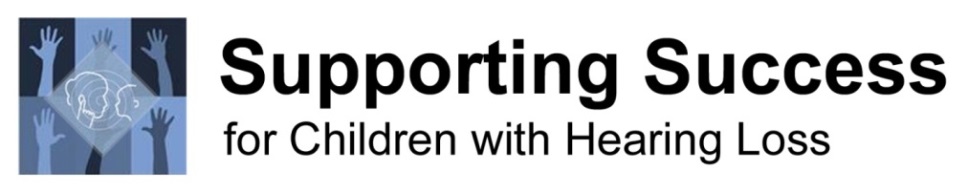 Form for International OrdersFor Items that Do Not Require Shipping (Digital Items)Thank you for your interest in the following products available from Supporting Success for Children with Hearing Loss. In our efforts to minimize international shipping charges, we have had to discontinue online ordering and this has also affected our ability to accept orders for digital items. Thank you for your willingness to take this extra step to assure receipt of your digital products. Name (on credit card) 					Email						Billing Address								Phone				Credit Card# 						      CVV code	        .Expiration date		NAME, BILLING ADDRESS MUST MATCH CREDIT CARD ACCOUNT INFORMATION.Note: If you are requesting that downloads accompanying your previous book order be sent to you then it is not necessary to complete the credit card information, just the name and email. Email address that you would like the digital product(s) delivered to:An example has been provided below. Remove the example and insert the products you are interested in purchasing/obtaining. Please email this form to orders@successforkidswithhearingloss.com or send by secure FAX to 480-393-4331. Thank you once again for your interest in our products.Sincerely,Digital Order FulfillmentSupporting Success for Children with Hearing Lossorders@successforkidswithhearingloss.com ItemPurchase PriceQuantityTotalTeacher Tools 2015-2016 e-magazine membership$34.001$34.00